Ո Ր Ո Շ ՈՒ Մ20 հուլիսի 2017 թվականի   N 500-Ա ՀԱՄԱՅՆՔԱՅԻՆ ՍԵՓԱԿԱՆՈՒԹՅՈՒՆ ՀԱՄԱՐՎՈՂ ԳՈՒՅՔԸ ԴՈՒՐՍ ԳՐԵԼՈՒ ԵՎ ՈՉՆՉԱՑՆԵԼՈՒ ՆՊԱՏԱԿՈՎ ՀԱՆՁՆԱԺՈՂՈՎ ՍՏԵՂԾԵԼՈՒ ՄԱՍԻՆ       Ղեկավարվելով <<Տեղական ինքնակառավարման մասին>> Հայաստանի Հանրապետության օրենքի 35-րդ հոդվածի 1-ին մասի 24)-րդ կետով, համայնքի ղեկավարի 2017 թվականի հուլիսի 19-ի թիվ 496-Ա որոշմամբ իրականացման ենթակա ամենամյա գույքագրման գործընթացը ապահովելու նպատակով, ո ր ո շ ու մ   ե մ.      1.Համայնքային գույքագրման հանձնաժողովի կողմից արձանագրված` համայնքային սեփականություն համարվող և հետագա օգտագործման համար ոչ պիտանի գույքը դուրս գրելու, ոչնչացնելու նպատակով ստեղծել հանձնաժողով հետևյալ կազ Արգամ Գրիգորյան       համայնքի ղեկավարի տեղակալ     հանձնաժողովի նախագահԱվետիկ Համբարձումյան   ծրագրերի և արտաքին կապերի բաժնի պետ      անդամԱնուշ Ղուկասյան       ֆինանսաբյուջետային բաժնի գլխավոր մասնագետ    անդամԱննա Ալավերդյան        ֆինանսաբյուջետային բաժնի առաջատար մասնագետ  անդամՄարատ Ղազարյան   Կապանի կոմունալ ծառայութ ՀՈԱԿ-ի աշխ.                   անդամ       2.Հանձնաժողովի նախագահին`     ապահովել դուս գրման ենթակա գույքի ոչնչացման համար անհրաժեշտ աշխատանքների կատարումը, ձևակերպել համապատասխան ակտերով և ներկայացնել ֆինանսաբյուջետային բաժնին:   3.Ֆինանսաբյուջետային բաժնի պետին`   ներկայացված ակտերի համաձայն սահմանված կարգով ձևակերպել գույքի դուրս գրումը և ներկայացնել գույքագրման փաստաթղթերն ավագանու հաստատմանը:          ՀԱՄԱՅՆՔԻ ՂԵԿԱՎԱՐ                                       ԱՇՈՏ ՀԱՅՐԱՊԵՏՅԱՆ2017թ. հուլիսի 20
        ք. Կապան
ՀԱՅԱՍՏԱՆԻ ՀԱՆՐԱՊԵՏՈՒԹՅԱՆ ԿԱՊԱՆ ՀԱՄԱՅՆՔԻ ՂԵԿԱՎԱՐ
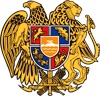 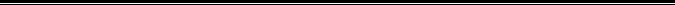 Հայաստանի Հանրապետության Սյունիքի մարզի Կապան համայնք 
ՀՀ, Սյունիքի մարզ, ք. Կապան, 028552036, kapan.syuniq@mta.gov.am,